Опросный лист на заказБашни Рожновского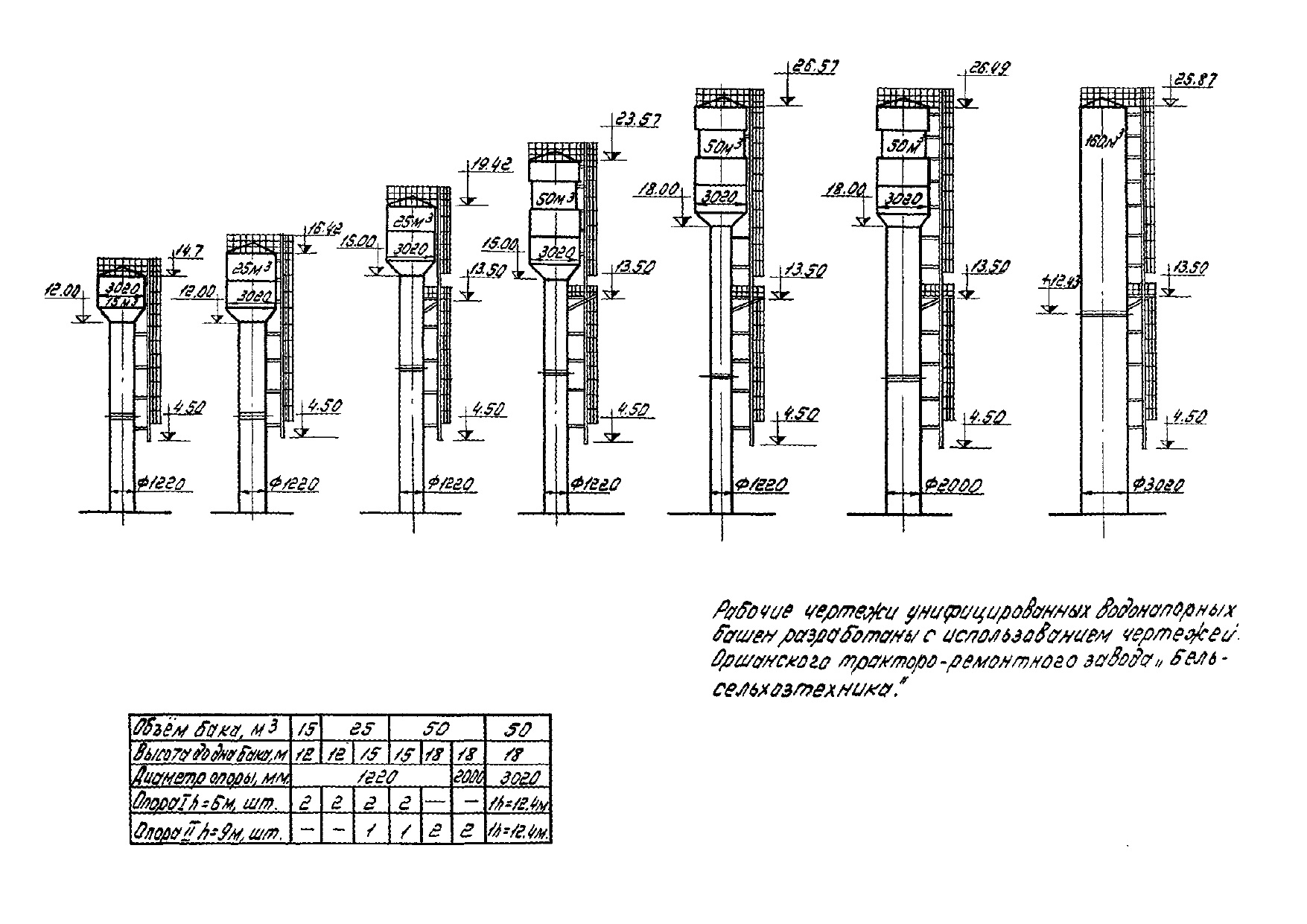 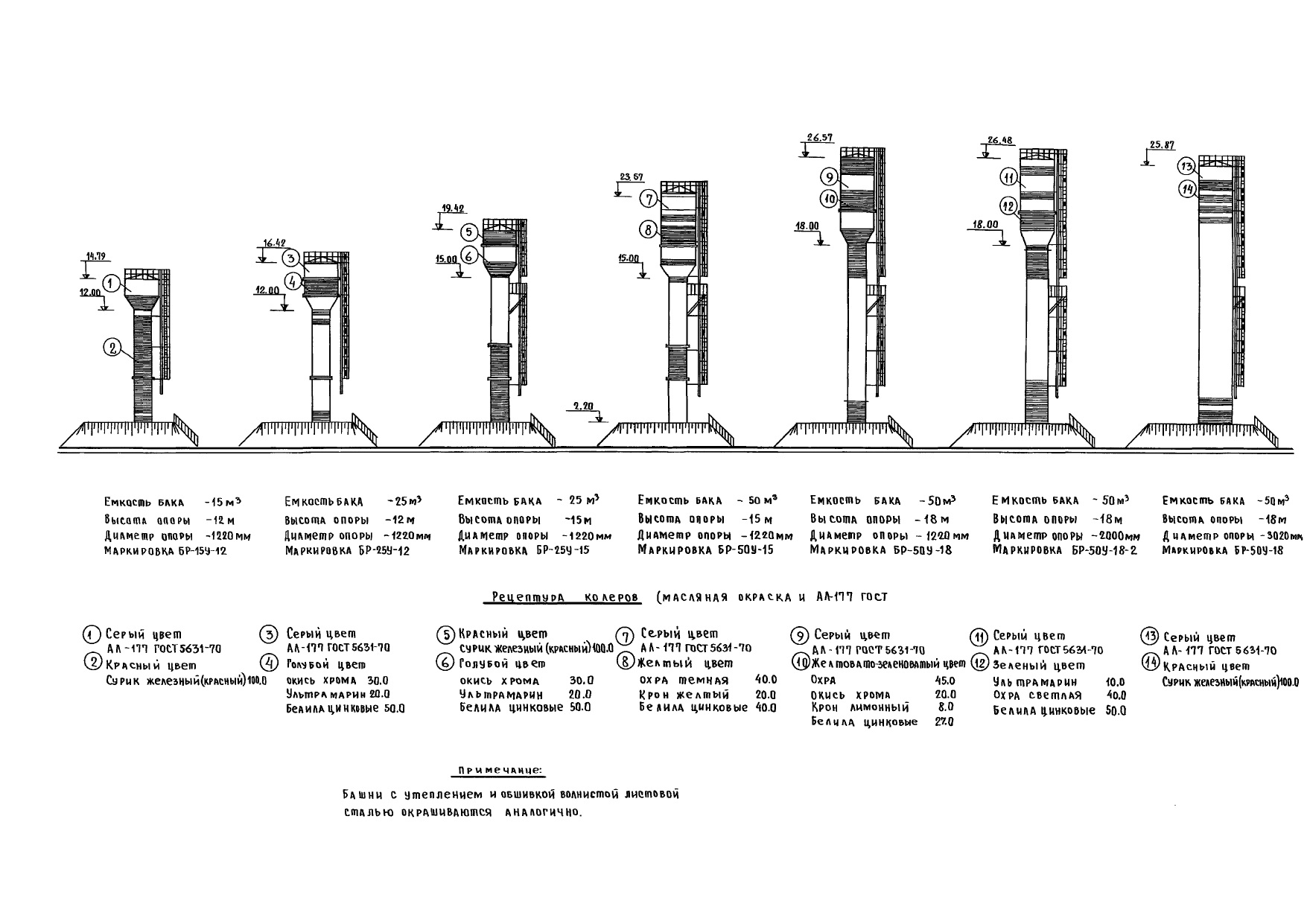 Данные организации/заказчикаДанные организации/заказчикаДанные организации/заказчикаНаименование организацииКонтактные данныеТел:E-mail:Контактное лицоАдрес объектаСамовывозДа Нет          Да Нет          Адрес доставкиТеплоизоляция Да Нет          Да Нет          АКЗДа Нет          Да Нет          Количество, штНоминальный объёмВысота до дна бака, м